№ в избир.спискеФАМИЛИЯ ИМЯ ОТЧЕСТВОТелефонэл. почта скайпМесто работыДата и Место рождения Адрес ГРУЗИНСКИЙ10БГАНБА ВАЛЕРИЙ РАМШУХОВИЧ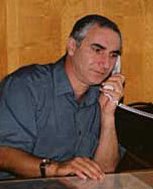 +7 (840) 226 56 16mail@parlamentra.orgпредседатель (спикер) Парламента Абхазии26 августа 1953, с. Бзыбь, Гагрский район, Абхазская АССРг. Сухум, ул. Званба 111ДЖИНДЖОЛИЯ СОКРАТ  РАЧЕВИЧтел:  (+995 32) 2 37 61 44факс:(+995 32) 2 37 46 22info@abkhazia.gov.geНа пенсии, работал в Парламенте Абхазии спикером11 декабря 1937, с. Агубедиа, Очамчирский район, Абхазская АССРГрузия, г. Тбилиси, 0186,Проспект А. Казбеги № 4212ДЗУГАЕВ КОСТА ГЕОРГИЕВИЧНа пенсии24 апреля 1956, Цхинвал13КОЧИЕВ СТАНИСЛАВ   ЯКОВЛЕВИЧ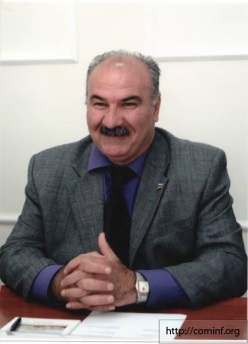 http://kpruo.ru/#РУКОВОДИТЕЛЬ КОМПАРТИИ7 апреля 1954 года в селе Курта Цхинвальского района Юго-Осетинской автономной области14РАУЛЬ ДЖУМКОВИЧ ХАДЖИМБА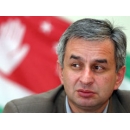 21 марта 1958 года в городе Ткварчели (Ткуарчал) - центре Ткварчельского района на юге Абхазской АССР15КОЛБАИЯ ВАХТАНГ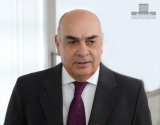 тел:  (+995 32) 2 37 61 44факс:(+995 32) 2 37 46 22info@abkhazia.gov.geИсполняющий обязанности председателя Правительства АбхазииАдрес: Грузия, г. Тбилиси, 0186,Проспект А. Казбеги № 42